			Disclosure of Protected Health Information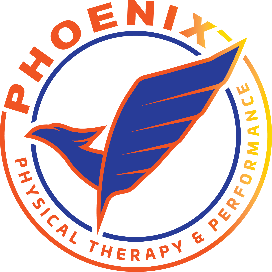 Patient Name:	Agreement to Disclose Protected Health Information to Named PersonsI hereby agree, Phoenix Physical Therapy may disclose any and all of my protected health information to the following individuals, all of whom are involved in my care for any purpose related to my treatment or the payment of my care.Name:		Relationship: 	Name:		Relationship: 	Patient/Parent Signature:		Date: 	